Registrace člena ašsk* pokud se liší od adresy trvalého pobytuProjevuji vůli se jako člen spolku Asociace školních sportovních klubů České republiky, z.s.,  podílet se na činnosti spolku, vytvářet podmínky pro sportovní a pohybové činnosti v rámci školního sportovního klubu při Gymnáziu Cheb  v souladu s účelem a posláním spolku Asociace školních sportovních klubů České republiky, z.s., dle stanov spolku. Prohlašuji, že jsem se seznámil se stanovami spolku, se stanovami souhlasím a budu jimi vázán. Projevuji vůli být členem Školního sportovního klubu AŠSK při Gymnáziu Cheb.  Souhlasím se zpracováním svých osobních údajů (jméno, příjmení, datum narození, kontaktní adresa) pro statistické účely AŠSK a pro účely vedení seznamu členů AŠSKSouhlasím s uveřejněním svého jména a fotografie na tiskových materiálech a videozáznamech z činnosti AŠSK Souhlasím s poskytnutím nezbytných údajů (jméno, příjmení, dat. narození) pro žádosti o dotace na podporu činnosti AŠSK poskytované Ministerstvem školství, mládeže a tělovýchovy České republiky, bude-li to podmínkou poskytnutí takové podporySouhlasím s účastí na aktivitách organizovaných v rámci ŠSK ve smyslu stanov, zavazuji se při účasti na aktivitách organizovaných v rámci činností AŠSK jednat v souladu s pravidly bezpečnosti a ochrany zdraví a fair playBeru na vědomí, že jednám při sportovních a pohybových činnostech v rámci AŠSK na svoji vlastní odpovědnost a zavazuji se vždy chovat tak, aby nedošlo ke škodám na zdraví či majetku. AŠSK nenese odpovědnost za škodu na zdraví či majetku svých členů při sportovních a pohybových aktivitách. Tím není dotčena odpovědnost školy či školského zařízení za žáky, kteří se jako zástupci školy či školského zařízení účastní sportovních či pohybových činností realizovaných AŠSK.Souhlasím s podmínkami členství, Datum a podpis člena ……………………………………………………………………………..……Datum a podpis zákonného zástupce …………………………………………………………..__________________________________________________________________________________Dále vyplňuje Jan ŽídekČlenský příspěvek na kalendářní rok 2024 -  ve výši 20 Kč zaplacen dne…………………Klubový příspěvek na kalendářní rok 2024 - ve výši 130 Kč zaplacen dne…………………Členem nebo zákonným zástupcem □   / jinou osobou (institucí) □  …………………………………podpis předsedy ŠSK 								Zde odstřihněteČlenský příspěvek na kalendářní rok 2024 -  ve výši 20 Kč zaplacen dne…………………Klubový příspěvek na kalendářní rok 2024 - ve výši 130 Kč zaplacen dne…………………Členem nebo zákonným zástupcem □   / jinou osobou (institucí) □  …………………………………Jan Žídek, předseda ŠSK Gymnázia Cheb 					podpis předsedy ŠSK 	název Školního sportovního klubu:  ŠSK při Gymnáziu Cheb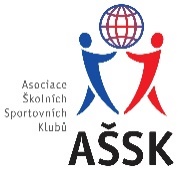 Sídlo: Nerudova 2283/7, 350 02Registrační číslo školního sportovního klubu:    KVA/35001Škola: Gymnázium Cheb, Nerudova 2283/7, 350 02 ChebPředseda ŠSK: Mgr. Jan ŽídekČlenJméno a příjmeníDatum narození:Zákonný zástupce:Kontaktní email:Kontaktní telefon:Adresa trvalého pobytu:Adresa pro doručování písemností:*